                                                                                             Приложение № 1                                                                                              к  постановлению  от 06.05.2013 №40-пП Л А Нпротивопаводковых мероприятий Глава поселка Саянский                          Е.А. Перистый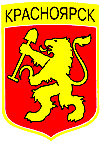 Российская ФедерацияАдминистрация поселка СаянскийРыбинского района Красноярского краяПОСТАНОВЛЕНИЕ 06.05.2013                                       пос.Саянский                         №40-пО проведении противопаводковыхмероприятий в 2013г.            В целях  защиты населения и материальных ценностей от паводковых вод на основании ст.17 Устава поселка Саянский  ПОСТАНОВЛЯЮ:           1. Утвердить план противопаводковых мероприятий  (план прилагается).           2.Создать комиссию по проведению противопаводковых мероприятий в составе:              Перистый Е.А.      – глава поселка, председатель комиссииЧлены комиссии:              Кожевников АГ.А.– начальник ЭЧ-7              Андриевский Р.В. – начальник военизированной охраны               Алексейцев К.Л.. начальник ДМТО              Раменский А.Г. – начальник ПЧ-11              Гринкевич  С.А. начальник ШЧ-6              Завразин А.Ю.. – начальник ППВ              Пинегина Т.В. – глав. Врач больницы ст. Саянская              Якушев П.П. начальник ППО № 321              Зуйков С.Л.  – начальник участка НГЧ-1              Толстиков Е.И. – и.о. начальника ВП-9              Родкин В.В.  – начальник ДТВ              Ступин А.А.   – начальник штаба ГО ст.Саянская              Войщиков Ю.А..         – начальник ст.Саянская  ДС               Кузнецова А.Е.         – директор  ООО«ЖКС»                Ильинов А.М.– начальник ПМС-257              Жарковский А.А.      –директор СЖК              3. Постановление  вступает  в  силу   после официального опубликования в газете                     «Саянский голос» Глава поселка Саянский                                  Е.А. Перистыйна  2013 год№МероприятиеОтветственныеСрокипроведения1.Нарезать по снегу водоотводные, водонаправляющие канавы в северной части поселкаПоследняя декада марта2.Предпринимателям вывезти снег от своих объектовМарт3.Жителям поселка вывезти снег от своих дворов и почистить водоотводыМарт4.Очистить водоотводные канавы и трубы в пос.Саянский : ул.Строителей, ул.Мира ,   ул.Кравченко.Глава пос.СаянскийПоследняя декада марта4.ул.Транспортная (в районе нефтебазы, под ж.д. переездом)ПЧ-11Последняя декада марта4.Садовый  переулок у базы, в  районе строительства  заправки  мостик  у  нефтебазы .А.Е. КузнецоваПоследняя декада марта4. Канава  в  районе  поселковой  свалкиГлава пос. Саянский Последняя декада марта4.Между  ул.Строителей , д.1  и  ул. Транспортная - труба .возле банка «Кедр»ДТВПоследняя декада марта4.Ул.Строителей д.5 (контора). ЖТК Бовшик Л.М.Последняя декада марта4.Ул.ЛенинаПредприниматели- З.А. ГадировПоследняя декада марта4.База  ЛалетинаС.В. Лалетин Последняя декада марта4.Садовый  переулок (две трубы: на перекрестке с ул.Транспортной, на въезде к территории)ДМТОПоследняя декада марта4.Район нефтебазы(труба на перекрестке с трассой)ООО «Система»Последняя декада марта4.Ул. Мира  (труба)ТЧ-7Последняя декада марта4.Между ул. Мира и ул. Транспортная (канава)РЦСПоследняя декада марта5.Убрать снежный городок на площадиГлава пос. СаянскийМарт6.Создать резерв запаса ГСМ для проведения противопаводковых мероприятий.Глава поселка, руководители предприятий.постоянно7.Выделение техники при возникновении  ЧС.ВП-9, ДС, ПМС-257, ПЧ-11, ППВпо мере необходимости.